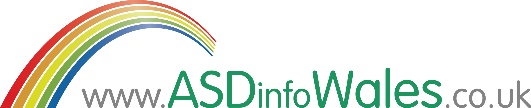 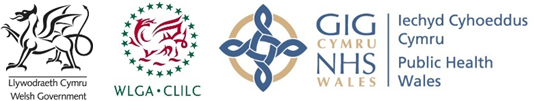 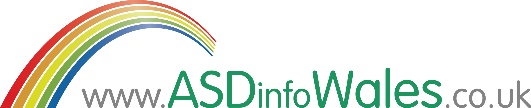 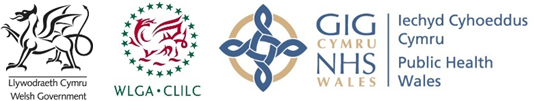 Child’s Profile Following Diagnosis of Autistic Spectrum DisorderTo be completed by the diagnosing clinicianName of child:Date of birth:Address:Telephone number:Address:Hospital number:Please comment on the following aspects of the child’s development and functioningPlease comment on the following aspects of the child’s development and functioningIntellectual ability and learning styleIntellectual ability and learning styleAcademic skillsAcademic skillsSpeech language and communicationSpeech language and communicationFine and gross motor skillsFine and gross motor skillsAdaptive behaviour (includes self help skills)Adaptive behaviour (includes self help skills)Socialisation skillsSocialisation skillsMental and emotional health including self-esteem, physical health and nutritionMental and emotional health including self-esteem, physical health and nutritionSensory hyper- and hyposensitivitiesSensory hyper- and hyposensitivitiesBehaviour likely to affect participation in life experiences, future support and managementBehaviour likely to affect participation in life experiences, future support and managementAny information provided from a Special Educational Needs (SEN) assessmentAny information provided from a Special Educational Needs (SEN) assessmentAny risks identified to or from the childAny risks identified to or from the childSigned:Date:Name:Job title: